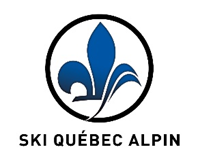 Formulaire médicalNom de l’athlète :												Date de naissance :												Adresse :														Qui contacter en cas d’urgence et numéros de téléphone :																																	Numéro de carte d’assurance maladie :						___Numéro d’assurance médicale : _________________________________Allergie connue :Autre maladie importante : 